1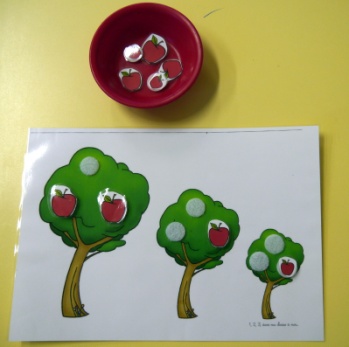 J'accroche les grosses pommes dans le gros pommier, les moyennes pommes dans le moyen pommier et les petites pommes dans le petit pommier.2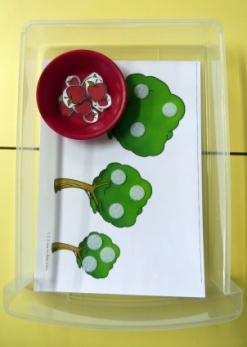 Quand j'ai terminé, je décroche toutes les pommes, je les mets dans l'assiette et je range dans le tiroir comme sur la photo.1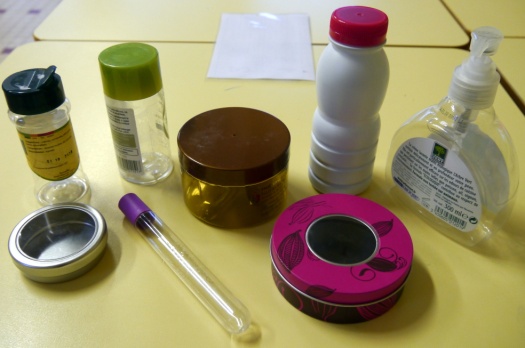 Je retrouve le bon couvercle ou le bon bouchon pour refermer chaque boîte et chaque bouteille.2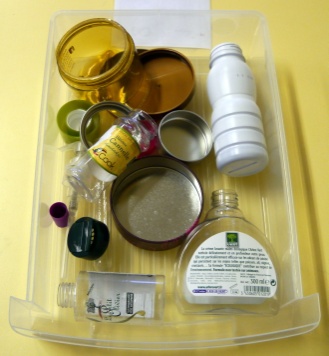 Quand j'ai terminé, j'enlève tous les bouchons et tous les couvercles et je range le matériel dans le tiroir comme sur la photo.